КОМИТЕТ ПРАВИТЕЛЬСТВА Чеченской Республики                                                  ПО ДОШКОЛЬНОМУ ОБРАЗОВАНИЮ                                            ГОСУДАРСТВЕННОЕ БЮДЖЕТное образовательное учреждение дошкольного образования «Детский сад №9          «ИМАН» комбинированного вида на 180 мест г.Шали Шалинского муниципального района»П Р И К А З       от 14 марта  2014г.	                   г.Шали          		           №37    Об утверждение постановления педсовета № 03      На основании  протокола  педсовета №03 от 14  марта  2014 года по теме: «Пути совершенствования взаимодействия с родителями, вовлечение  родителей в деятельность детского сада по вопросам духовно-нравственного воспитания детей» П Р И К А З Ы В А Ю: 1. Принять и утвердить следующее содержание постановления педсовета №3   от 14  марта  2014 года:  -привлекать родителей к духовно-нравственному воспитанию дошкольников.- усилить работу по организации мероприятий с дошкольниками в ДОУ, в целях способствования духовно-нравственного воспитания дошкольников.- воспитателям групп усилить работу по духовно-нравственному воспитанию дошкольников. В своей работе принять во внимание рекомендации данные по итогам тематического контроля.- воспитателям ДОУ усилить работу по духовно-нравственному воспитанию дошкольников. В своей работе принять во внимание рекомендации данные по результатам тематического контроля;-воспитателям всех групп продолжить работу по художественно-эстетическому воспитанию дошкольников; - начать работу по формированию банка нормативно-правовых документов по введению ФГОС ДО;
- утвердить «Положение о рабочей группе по введению ФГОС ДО» и
«План – график «Дорожная карта» введения в действие ФГОС ДО в ДОУ».- организовать методическую работу с коллективом по вопросам введения ФГОС;
2. Заместителю заведующего по ВМР  провести работу с педагогами по итогам педсовета.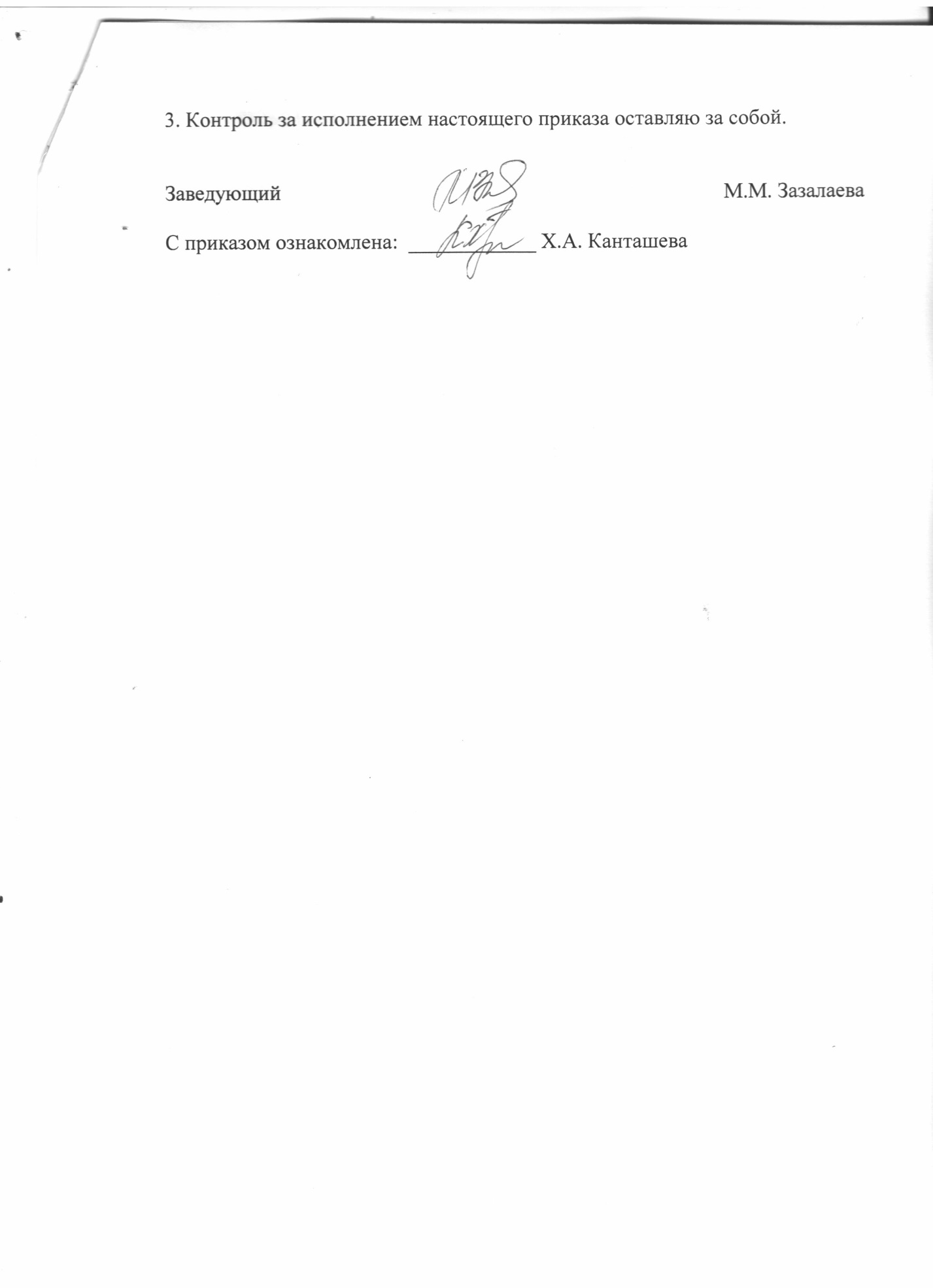 